Технически университет - София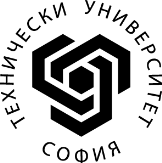 Филиал ПловдивСпециалност: АИУТ | Дисциплина: АТППротокол № 1Основни динамични модели на елементи и възли в системите за автоматично управлениеИзработили:		Проверил:Иван Иванов	фак.  № 361060	/доц. д-р Севил Ахмед /
Иван Иванов	фак.  № 361060	
Иван Иванов	фак. № 361096	Задачи за изпъление Да се създадат модели в Matlab/Simulink на основните динамични модели на елементи и възли в системите за автоматично управление от Приложение 1. Да се снемат по три преходни функции на всички създадени модели при промяна на параметрите им (параметрите се задават от преподавателя).Да се  коментира изменението на преходните функции при промяна на параметрите.Получени резултати